الجمهوريــــــــــــــــــــــة الجزائريـــــــــــة الديمقراطيـــــــــة الشعبيـــــــة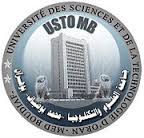 وزارة التعليـــــــــــم العـــــــــــالي و البحـــــــــث العلـــــــميجامعة وهران للعلوم والتكنولوجيا محمد بوضيافRépublique Algérienne Démocratique et PopulaireMinistère de l’Enseignement Supérieur et de la Recherche Scientifique                     Université d’Oran des Sciences et de la Technologie  Mohamed BOUDIAFVice-Rectorat chargé de la formation Supérieure de Troisième Sicle, L’Habilitation Universitaire, et la Recherche Scientifique, et la formation Supérieure de Post-GraduationEtat des projets de recherche PNR agrées en 2022Convention USTO MB et l’agence thématique ATRSSV N° 21/DFPR/ATRSSV/22 du 01/03/2022N°Nom et PrénomsDomiciliation du projetPNRIntitulé du projetPartenaire Socioéconomique01TABET AOUL NaceraLaboratoire LGMCFaculté SNVSécurité alimentaireContribution à la réalisation d’un programme de préservation et de sélection des écotypes de populations d’abeilles locales pour augmenter sa productivitéAssociation Nationale des apiculteurs professionnels ANAP02ABDERRAHMANE RymLaboratoire LGMCFaculté SNVSanté du citoyenAnalyse des bios marqueurs de la réponse individuelle à la 08radiothérapie et des bios mar09ques associées aux canc10ers radio induitsCentre anti-cancer Emir Abdelkader d’Oran03ILES Amine hall technologiqueSécurité alimentaireConception et réalisation d’un robot sous-marin (ROV) pour l’évaluation de l’état de la ressource corallienne au niveau des périmètres d’exploitation du corail (L Tarf,SKIKDA et Jijel)L’agence national de développent durable de la pèche maritime.